lMADONAS NOVADA PAŠVALDĪBA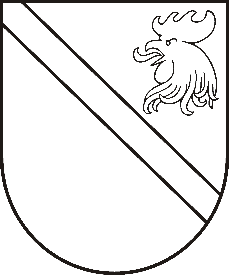 Reģ. Nr. 90000054572Saieta laukums 1, Madona, Madonas novads, LV-4801 t. 64860090, e-pasts: dome@madona.lv ___________________________________________________________________________MADONAS NOVADA PAŠVALDĪBAS DOMESLĒMUMSMadonā2019.gada 28.novembrī									       Nr.576									       (protokols Nr.23, 4.p.)Par pašvaldības nekustamā īpašuma Lauku iela 1A, Ozoli, Liezēres pagasts, Madonas novads, nodošanu atsavināšanai Madonas novada pašvaldībā 2019.gada 25.jūlijā ir reģistrēts […] iesniegums ar reģ. Nr.MNP/2.1.3.6./19/832 par pašvaldībai piederošā nekustamā īpašuma Lauku iela 1A, Ozoli, Liezēres pagastā, Madonas novadā atsavināšanu uz […] vārda. Zemes vienība Lauku iela 1A, Ozoli, Liezēres pagasts, Madonas novads, ar kadastra numuru 70680130135, atrodas Liezēres pagasta teritorijā un sastāv no viena zemes gabala 5110 m2. Nekustamais īpašums (kadastra numurs 70680130135) reģistrēts Vidzemes rajona tiesas Liezēres pagasta zemesgrāmatas nodalījumā Nr.100000593668 uz Madonas novada pašvaldības vārda. Uz zemes gabala atrodas […] piederošas būves - būve ar kadastra apzīmējumu 70680130135001 un būve ar kadastra apzīmējumu 70680130135002, kas reģistrētas Vidzemes rajona tiesas Liezēres pagasta zemesgrāmatas nodalījumā Nr.100000590490 uz […] vārda.Ar […] 2016.gada 1.septembrī ir noslēgts zemes nomas līgums, reģistra Nr.2.4.7./139-16, par minētā nekustamā īpašuma nomu līdz 31.12.2026.Nekustamais īpašums Lauku iela 1A, Ozoli, Liezēres pagasts, Madonas novads nav nepieciešams pašvaldībai tās funkcijas nodrošināšanai.Pamatojoties uz likuma “Par pašvaldībām” 21.panta pirmās daļas septiņpadsmito punktu, kas nosaka, ka “tikai pašvaldības domes var lemt par pašvaldības nekustamā īpašuma atsavināšanu” un “Publiskās personas mantas atsavināšanas likuma” 4.panta pirmo daļu, kas nosaka, ka “atsavinātas publiskas personas mantas atsavināšanu var ierosināt, ja tā nav nepieciešama publiskai personai vai tās iestādēm to funkciju nodrošināšanai” un 4.panta ceturtās daļas 8.punktu, kas nosaka, ka atsevišķos gadījumos publiskas personas nekustamā īpašuma atsavināšanu var ierosināt persona, kurai Valsts un pašvaldību īpašuma privatizācijas sertifikātu izmantošanas pabeigšanas likumā noteiktajā kārtībā ir izbeigtas zemes lietošanas tiesības un ar kuru pašvaldība ir noslēgusi zemes nomas līgumu, ja šī persona vēlas nopirkt zemi, kas bijusi tās lietošanā un par ko ir noslēgts zemes nomas līgums, kā arī tā paša likuma 8.panta otro daļu, kas nosaka, ka paredzētā atsavinātas publiskas personas nekustamā īpašuma novērtēšanu organizē attiecīgās atsavinātās publiskās personas lēmējinstitūcijas kārtībā, ņemot vērā 13.11.2019. Uzņēmējdarbības, teritoriālo un vides jautājumu komitejas atzinumu, atklāti balsojot: PAR – 14 (Agris Lungevičs, Ivars Miķelsons, Andrejs Ceļapīters, Artūrs Čačka, Andris Dombrovskis, Artūrs Grandāns, Gunārs Ikaunieks, Valentīns Rakstiņš, Andris Sakne, Rihards Saulītis, Inese Strode, Aleksandrs Šrubs, Gatis Teilis, Kaspars Udrass), PRET – NAV, ATTURAS – NAV, Madonas novada pašvaldības dome  NOLEMJ:Nodot atsavināšanai nekustamo īpašumu Lauku iela 1A, Ozoli, Liezēres pagasts, Madonas novads, kadastra numurs 70680130135, kas sastāv no zemes gabala 5110 m2 platībā.Uzdot Liezēres pagasta pārvaldei organizēt īpašuma novērtēšanu pie sertificēta vērtētāja.Domes priekšsēdētājs								          A.LungevičsKauliņa 64807246